Lección 27: Día 4 de centrosJuguemos juegos para practicar la suma y la resta.Calentamiento: Conversación numérica: Restemos 10Encuentra mentalmente el valor de cada expresión.27.2: Conozcamos “Compara: Suma y resta hasta 20”Escoge un centro.Compara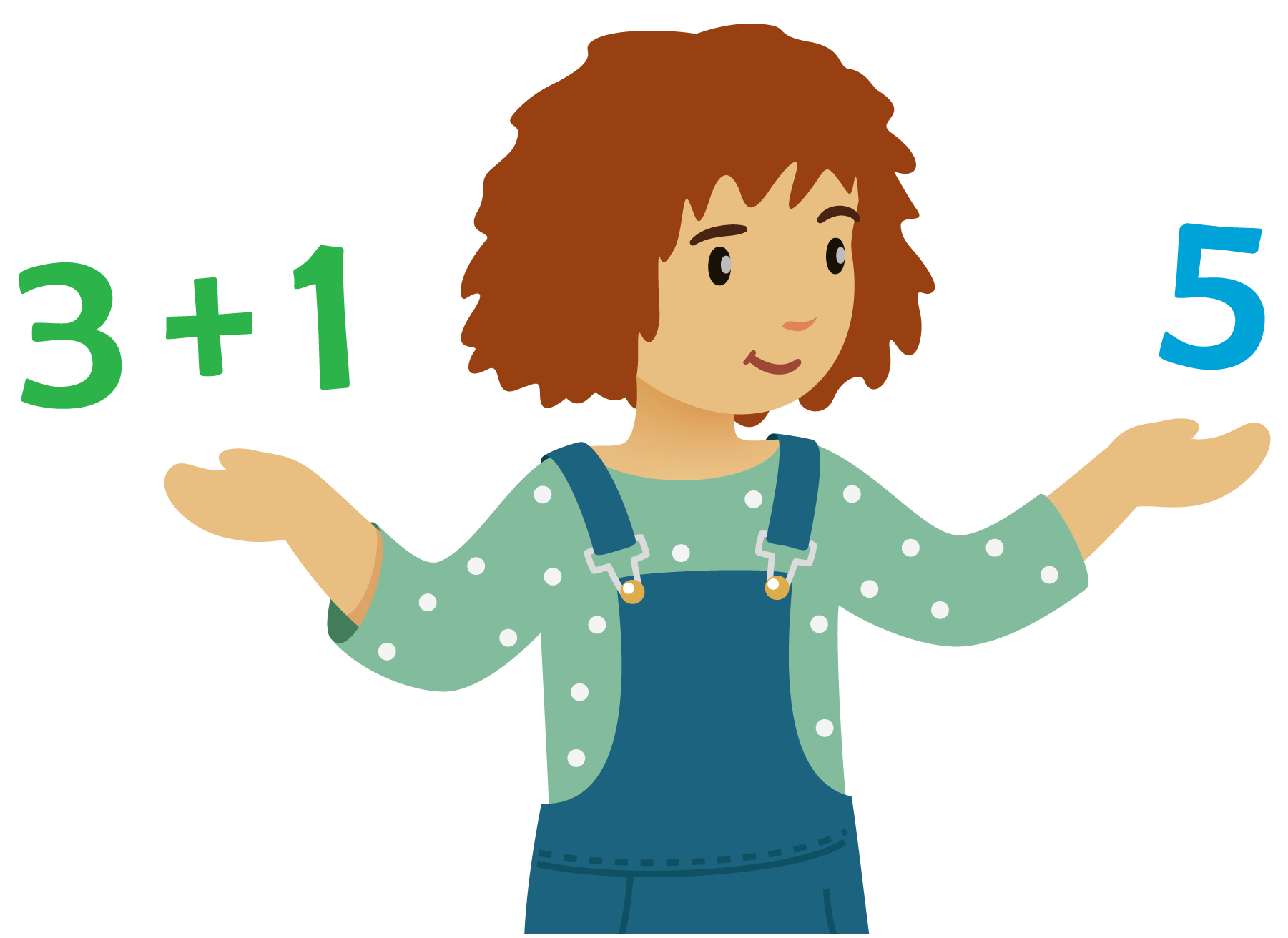 Cinco en línea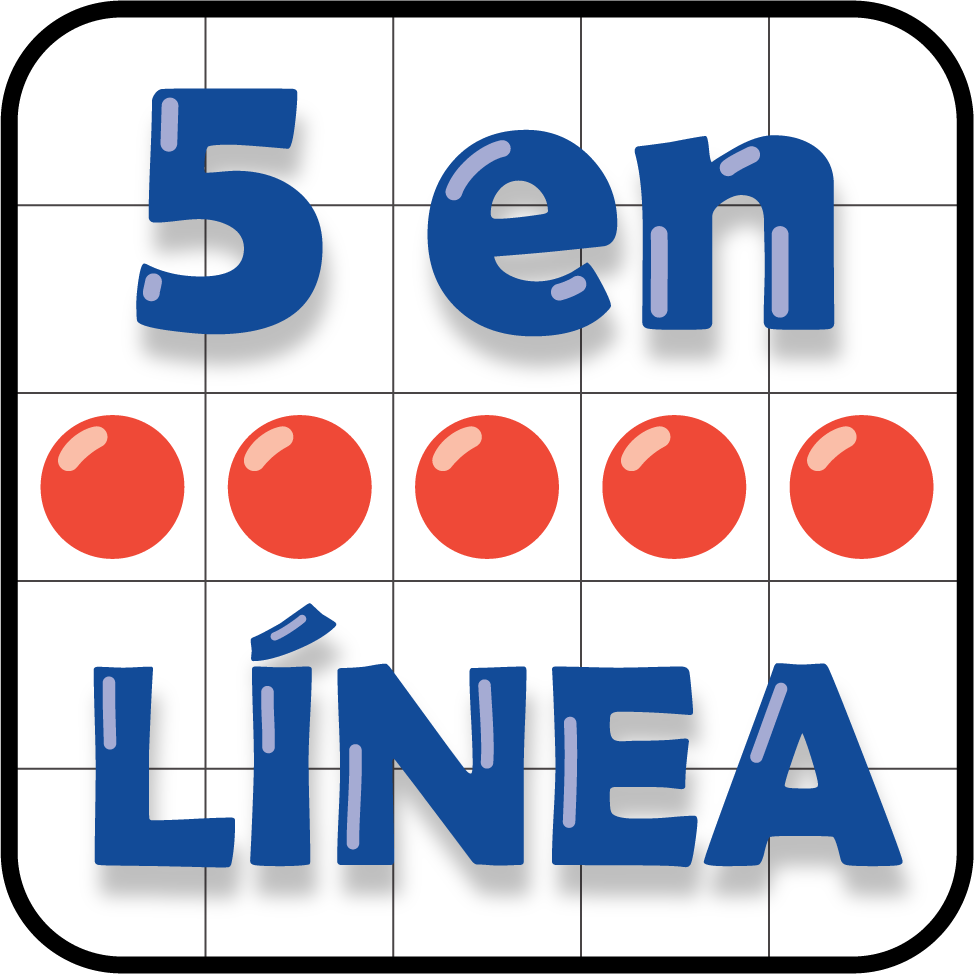 ¿Qué tan cerca?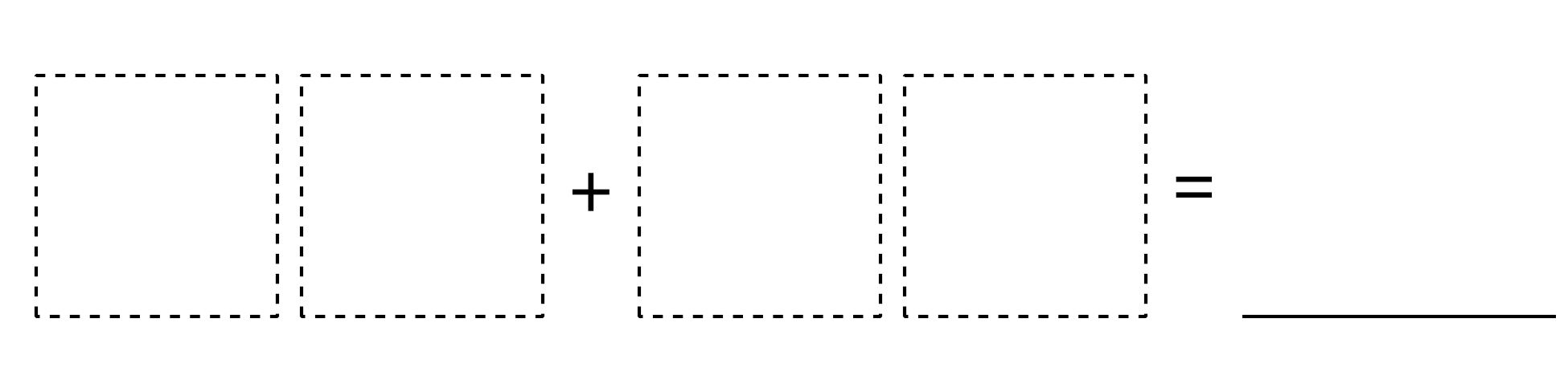 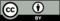 © CC BY 2021 Illustrative Mathematics®